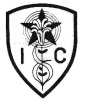 INSTITUTO INMACULADA CONCEPCION VALDIVIAENGLISH DEPARTMENTMiss Carol Eckhardt I.-ENGLISH AS A FOREIGN LANGUAGE (EFL) LEARNING HANDOUT N° 2 FOR 5TH GRADESName: __________________________________________________Date: March 18th, 2020Capacity: Logical Reasoning    Skills: Identify- Recognize Contents: Unit 0 Sea Creatures Value: Freedom				Attitude:  Autonomous                                                                      For questions or suggestions send me an email to miss.eckhardt@hotmail.comFor new words please use this online dictionary:Press CTRL+ CLICKhttps://dictionary.cambridge.org/es/diccionario/ingles-espanol/sea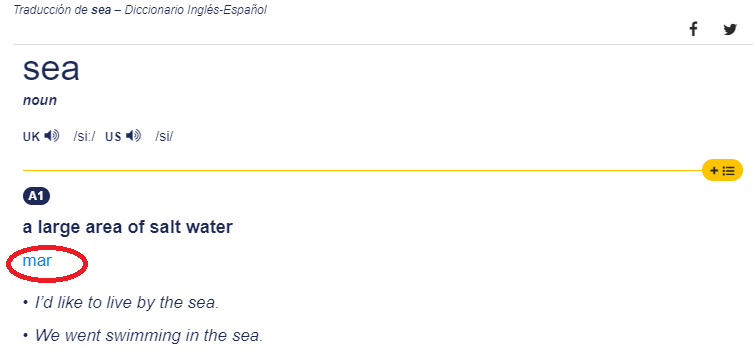 Identify vocabulary by finding sea animals words in the puzzle, then write them in the correct picture. Work being autonomous.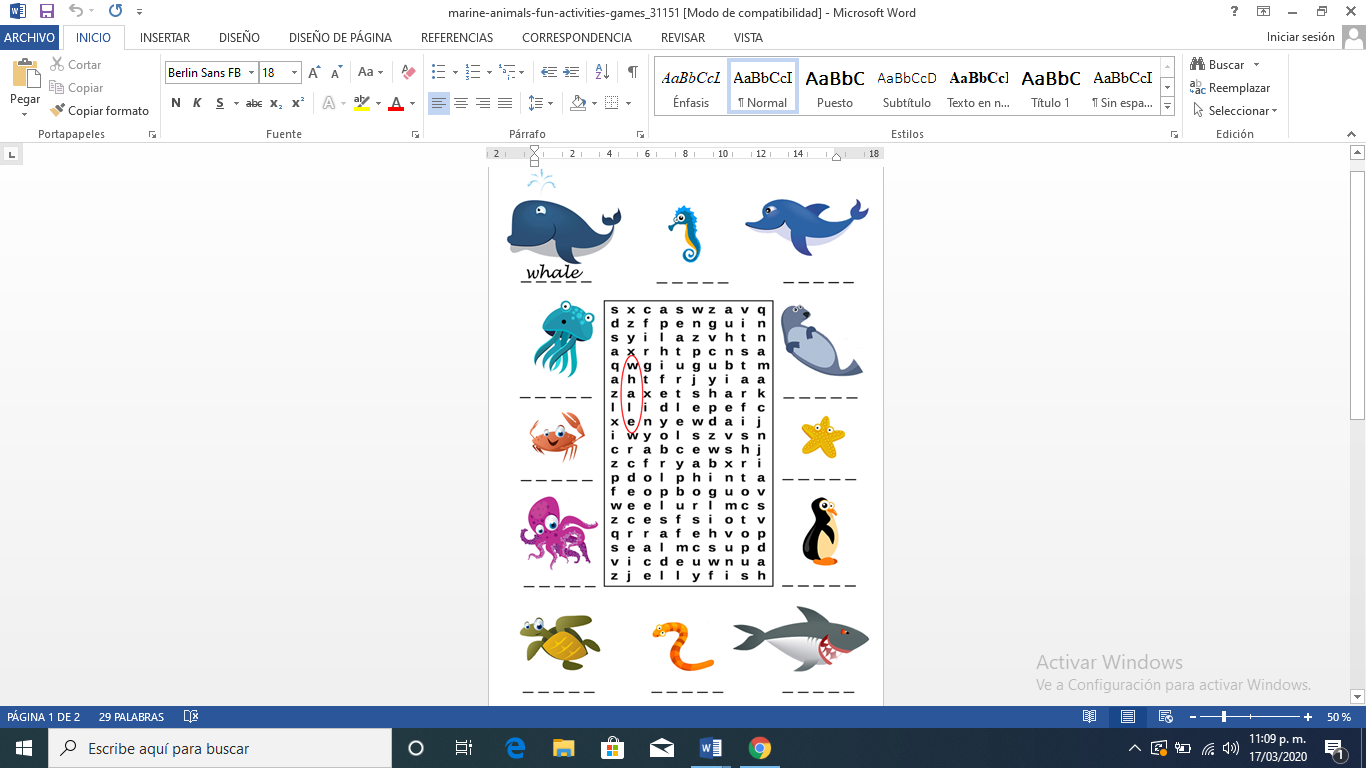 Identify vocabulary by looking at each sea animal picture and unscramble the letters and write the name of each one on the line provided. Be autonomous.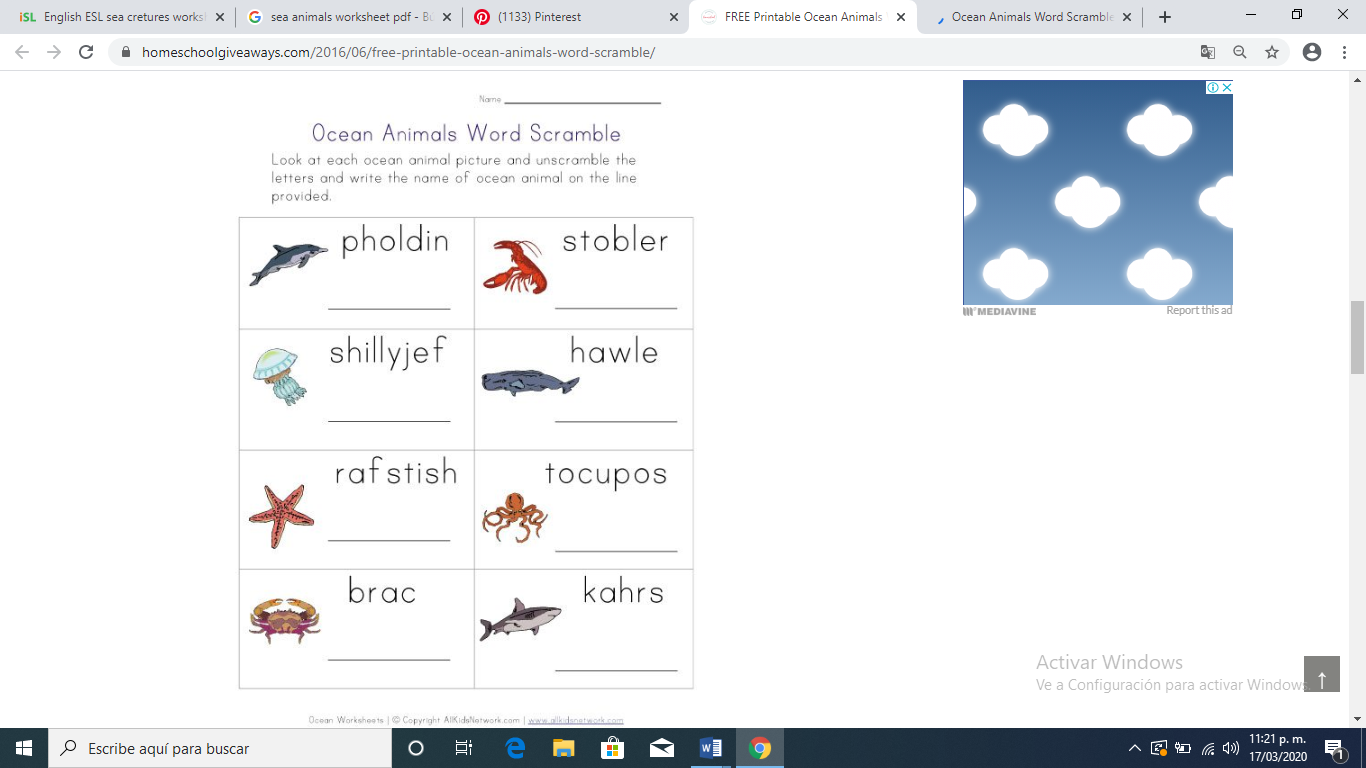 Identify vocabulary by completing the crossword below. Be autonomous.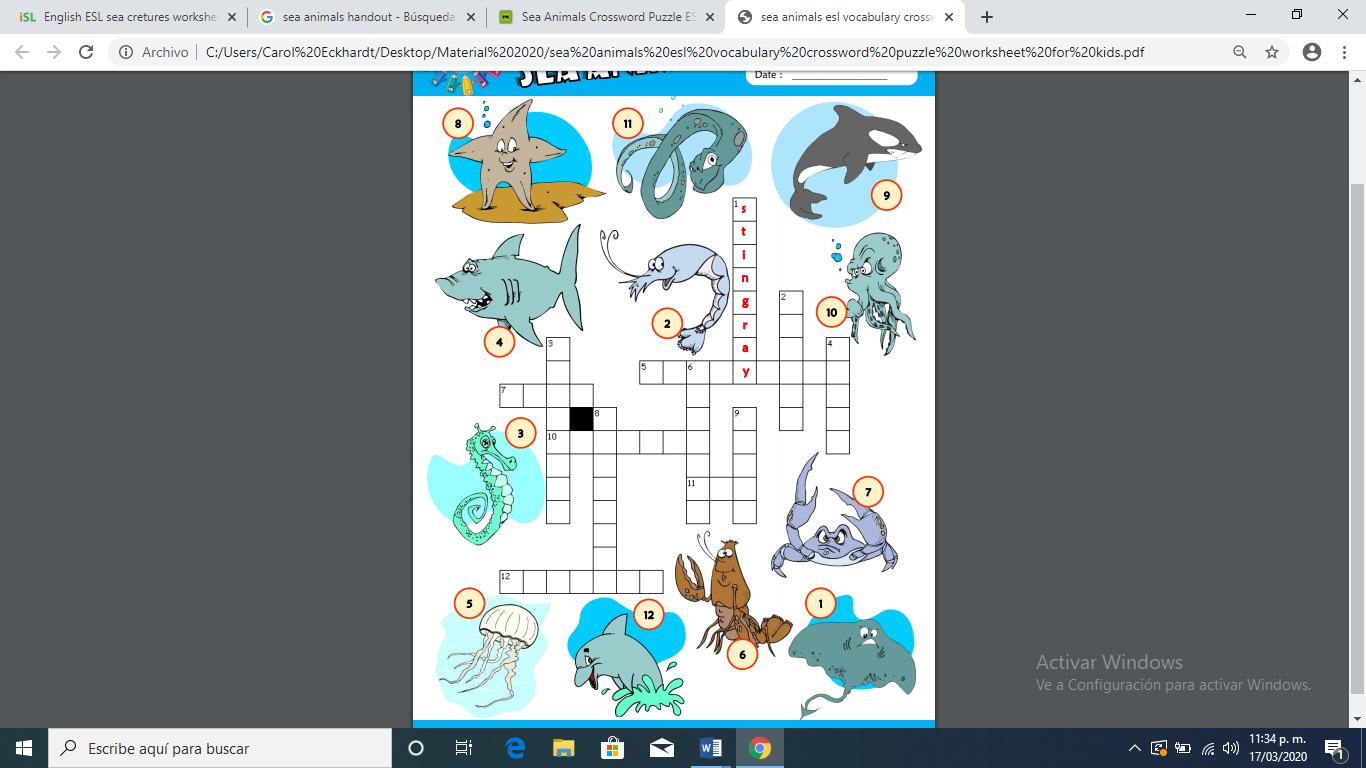 Recognize specific information by reading 3 times the text below. Color a crayon each time you read, then color the turtle. Be autonomous.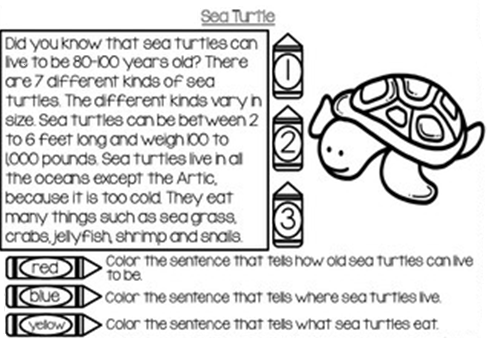 Recognize specific information by reading the text 3 times. Color a crayon each time you read and then illustrate the passage. Work being autonomous.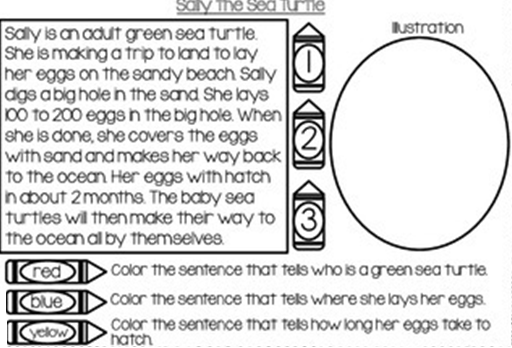 Check pronunciation and your knowledge by following this website:Press CTRL+ CLICKhttps://learnenglishkids.britishcouncil.org/es/category/topics/sea-animals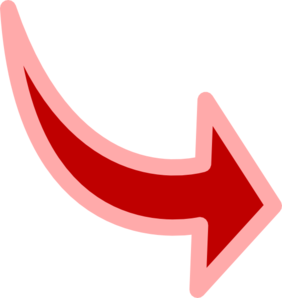 Play with:Animals Water 1Animals Water 2 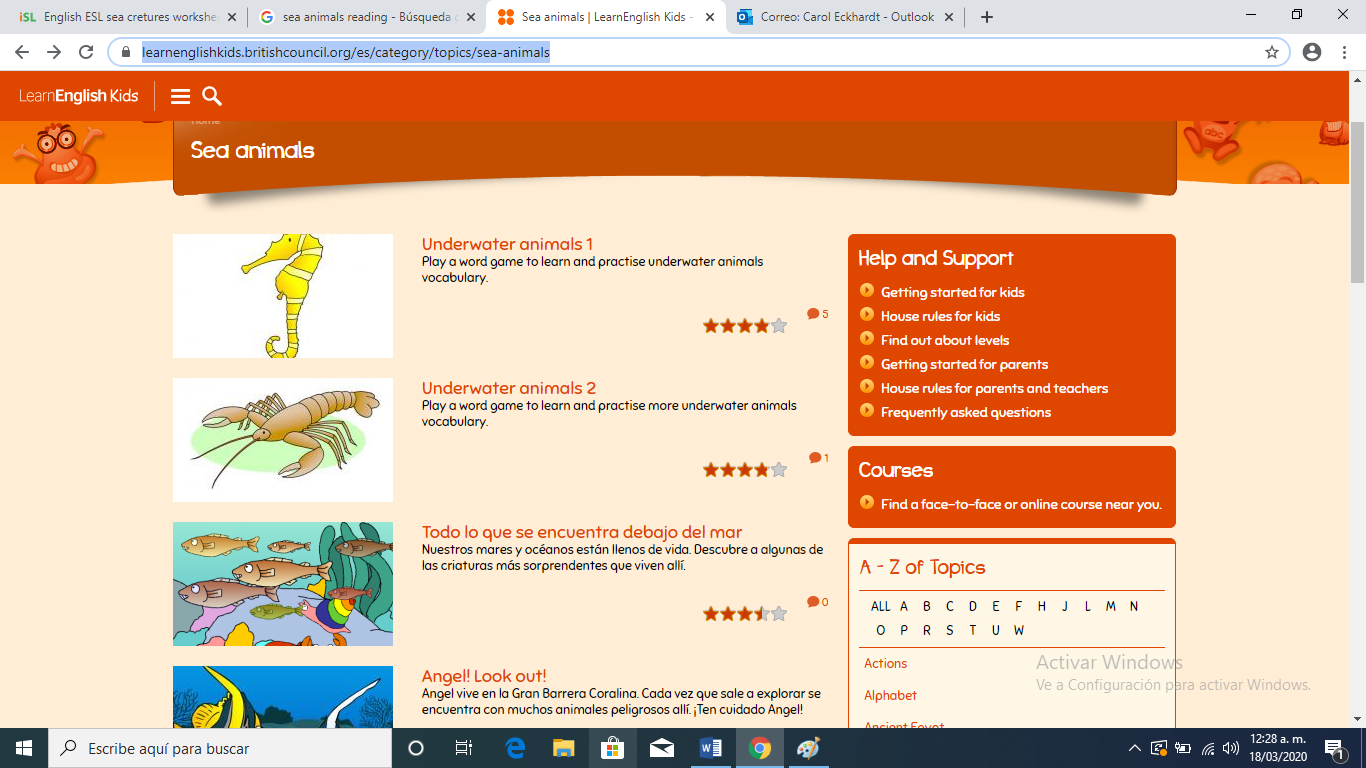 LET LOVE BE THE MOTTO OF YOUR LIFE M.P.v.MWordMeaning1.2.3.4.5.